Ålands lagtings beslut om antagande avLandskapslag om ändring av 8 § landskapslagen om tillämpning av lagen angående specialomsorger om utvecklingsstörda	I enlighet med lagtingets beslut upphävs 8 § 3 mom. landskapslagen (1978:48) om tillämpning av lagen angående specialomsorger om utvecklingsstörda, sådant momentet lyder i landskapslagen 2017/144 samt 	fogas till lagens 8 § 1 mom., sådant momentet lyder i landskapslagen 2017/144, en ny 9 punkt som följer:8 §- - - - - - - - - - - - - - - - - - - - - - - - - - - - - - - - - - - - - - - - - - - - - - - - - - - - 	9) lagen om klienthandlingar inom socialvården (FFS 254/2015) avser landskapslagen ( : ) om klienthandlingar inom socialvården.- - - - - - - - - - - - - - - - - - - - - - - - - - - - - - - - - - - - - - - - - - - - - - - - - - - -__________________	Denna lag träder i kraft den__________________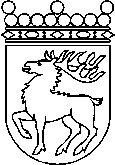 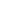 Ålands lagtingBESLUT LTB 68/2019BESLUT LTB 68/2019DatumÄrende2019-09-16LF 20/2018-2019	Mariehamn den 16 september 2019	Mariehamn den 16 september 2019Gun-Mari Lindholm  talmanGun-Mari Lindholm  talmanVeronica Thörnroos  vicetalmanViveka Eriksson  vicetalman